Пример за уплата 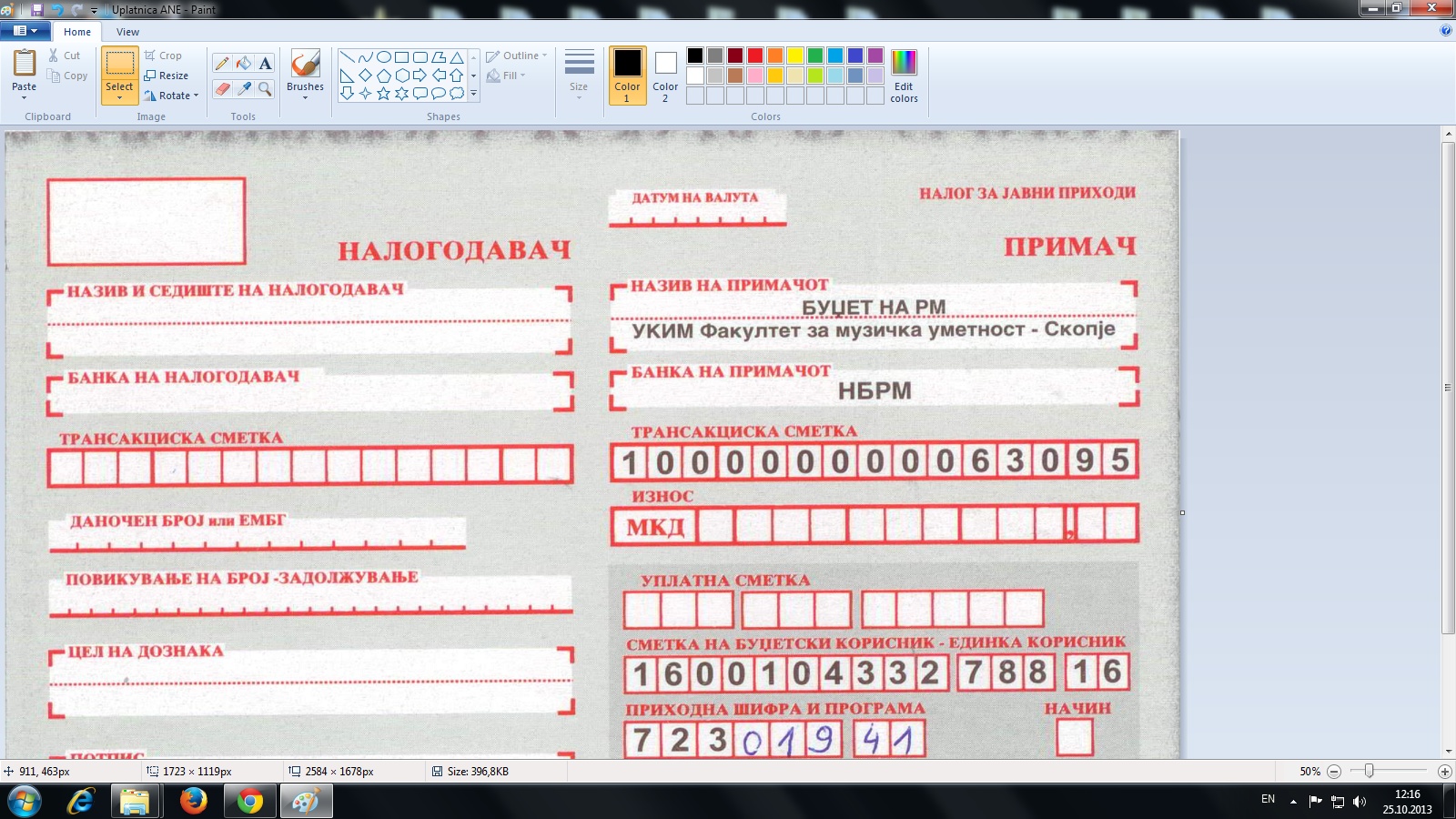 